Title of the paper A cikk címeAuthor, Co-author*, Corresponding Author*** Organization/Institute, City, Country** Organization/Institute, City, Countryauthor(s) e-mail address(es)Abstract — Give a short description about the research work.Keywords: keyword01, keyword02, … Immediately after the abstract, provide a maximum of 6 keywords, using American spelling and avoiding general and plural terms and multiple concepts (avoid, for example, 'and', 'of'). Be sparing with abbreviations: only abbreviations firmly established in the field may be eligible.Összefoglalás — A szerzők pár mondatban foglalják össze a cikk célját.Kulcsszavak: kulcsszó01, kulcsszó02, …IntroductionThe article should be 6 to 12 pages and follow the styles used in this template. The text should be justified and simple-spaced. The lower and upper margins are 2.5 cm, the right and left margins are 2 cm wide.Save the document and name it like: first name of the first author + shortened description of the title without using accents. (e.g. Smith_MyPaperTitle.docx)FormatPrepare the article in A4 format (210 x 297 mm). The columns are 82 mm wide with 6 mm gap between. Set the paragraph indentation for 3.5 mm. Align the tables and figures to the width of the columns. Always use auto spell and grammar check.Heading and SubheadingsFirst, second, and third tier headings can be used with the help of the built-in heading styles: Heading 1, Heading 2, Heading 3. For acknowledgements and references use Heading_unnumbered. Recommended 1st tier headingsRecommended headings are: Introduction, Topic and Methodology, Discussion and Results, Conclusions, Summary.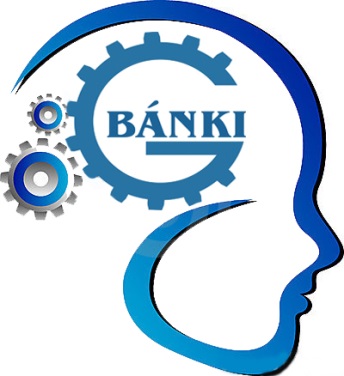 Figure 1: Figure titleTable 1: Table titleTables and FiguresThe figures (1. figure) and tables (1. table) should be located at the bottom or top of the columns, please, avoid placing them in the center of the page. Figure captions should be inserted under the figures, table captions are above the table. Fort the captions, please use the automatic format settings.Insert the figures and tables into the text, right after the sentence which first mention these. EquationsThe equations have to be centered and numbered, in case of references. Put the reference numbers between brackets and align to the right margin. Do not include the subheading number in the equation number.	 	(1)ReferencesIn the article use square brackets, like [1] for in-text citations. In the bibliography, use APA formatting. Use the pre-defined References style. AcknowledgementCollate acknowledgements in a separate section at the end of the article before the references and do not, therefore, include them on the title page, as a footnote to the title or otherwise. List here those individuals who provided help during the research ReferencesHorváth, R., & Drégelyi-Kiss, Á. (2015). Analysis of surface roughness of aluminum alloys fine turned: United phenomenological models and multi-performance optimization. Measurement, 65, 181-192.Pokorádi, L. (2016). Modellek a műszaki biztonságtudományban. Gradus, 3(2), 92-100.Czifra, Á., & Horváth, S. (2011). Complex microtopography analysis in sliding friction of steel-ferodo material pair. Meccanica, 46(3), 609-616.Montgomery, D. C., Peck, E. A., & Vining, G. G. (2015). Introduction to linear regression analysis. John Wiley & Sons. Table headingTable text, numbers